CURRICULUM VITAE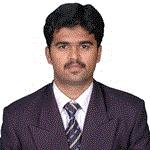 EashwarEashwar.277681@2freemail.com Professional Profile :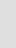 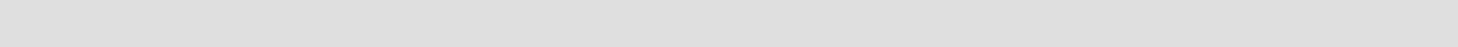 Seeking a position to utilize my skills and abilities in the Designing and Engineering Technology Industry that offers professional growth while being resourceful and flexible.Professional Summary :Electrical Engineer – Designer, experience in Electrical & Instrumentation. At present working in Oil & Gas, Petrochemical, Chemical Injection & treatment package manufacturing company.Totally 6 Years of experience in various disciplines from DESIGNING, Manufacturing, Testing.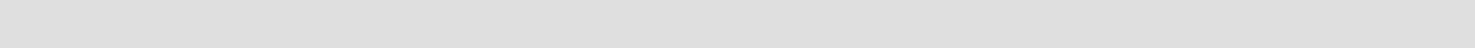 Career Profile :Good exposure related to Designer tools. Detailed study on technical specifications & extract required details to select suitable instruments. Project planning and resource optimization for the execution of work. Offers evaluation for the instruments with the package specification and standards. Maintaining Documents as per the guidelines of departmental document control procedure. Inter departmental coordination for project reviews, meetings and tests. Preparation of drawings as per customer specification. Any other tasks assigned by Team Leader in time will be followed and reported. Personal Profile :A go-getter with immense will-power to achieve any task assigned to me. Positive Attitude to work in different circumstances. A team player with good numerical ability, adaptability and flexibility. Willingness to work as Tearn and possess sheer dedication towards my work Am Honest, Straight forward and Persistent in my work. Ability to act on time rather than reacting later Page 1 of 4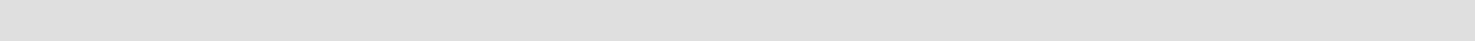 Employment History :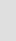 o  Designing Hook-up drawings, Instrumentation Location Layouts, Junction box designing.Cable tray layout & routing, Designing LCP, LCS, PBS, Actuator Junction box / Instruments junction box / Power Junction box. Preparation of Technical Instrument Datasheets for the package instruments, and team discussion for project related documents and drawings (P&ID, GA drawing, Layouts). o  Handled Control Valves, Pressure Regulators, On/Off Valves, Manifolds.Working on Pressure / Flow / Temperature Transmitters - Orifice Plates, RTD, Thermocouples Magnetic Flow Meters. o  Differential Pressure gauges, Temperature & Pressure gauges, Pressure Switches,o Intrinsically Safe & Ingress Protection, ATEX / FM approvals - Junction Boxes & Instruments. o Handled Instruments with Toxic gas Detection / Chlorine & Sodium Hypochlorite,o Preparing the Check list and Bill of Material as per circuit with review details. o Overall layout drawings prepared for Instrument assembly.o  Cooperating and coordinating with inter and intra department meeting for the respective projects.TECHNICAL SUPPORT:o  Providing Technical support for Internal & External FAT.o  Daily report updating to my Team lead for the projects allotted.o  Technical support for the packages engineers, assembly team of ongoing projects.Technical support for the Proposal and Procurement departments in which to satisfy the customer requirements. o Designing Frame, Hydraulic circuit, and Electrical circuit for Hydraulic Press. o Designing the Power pack and Manifold Block with respect to hydraulic circuit. o Designing the circuit as per the customer requirements.o Preparing the Check list and Bill Of Material as per circuit with review details. o Overall layout of power pack prepared in 2D Drawings & 3D Modeling.o Handling the assembly section of power pack and material arrangement. o Press and Power pack Inspection, Report preparation.o  Cooperating and coordinating with inter and intra department professional to meet the delivery.Page 2 of 4o Design for Deep Drawing, Cold Forging, Pillar Press and also C-Frame Hydraulic Press. o Designing done in 2D, 3D, Isometric, & Perspective also.TECHNICAL SUPPORT:o Providing Technical support for commissioning and service team on site. o Technical support for the press and Power-Pack of ongoing projects.o  Technical support for the trading departments in which to satisfy the customer requirements.o	Given training for students and working people on 1. AutoCAD, 2. OrCAD, 3. PCS, 4. Solid Works, 5. Pro/E, 6. REVIT, 7. ArchiCAD, 8. 3D-S MAX, 9. PPM & MSP.o  Worked as Assistant team leader for 6 months.Educational & Technical Background :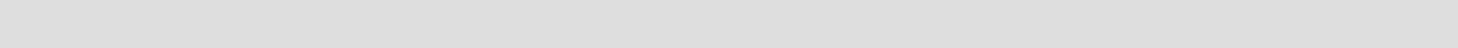 Bachelor of Engineering (EEE) from VEL TECH Engineering College (2009 – 70.6 %). HSC from Jaya Matriculation Higher Secondary School (2005 – 68.86%). SSLC from Kalaimagal Matriculation Higher Secondary School (2003-73%). Professional in Electrical CAD in CADD Center. Hardware and Networking (A+ & N+) in NIIT. Technical Proficiency :Design in Electrical	: AutoCAD-2013 Or-CAD Ver-16.3, and PC-Schematic.Design in Mechanical   : AutoCAD-2013, SOLIDWORKS-2010& 2011 , PRO/E-Wildfire 4.0,.Design in Civil	: AutoCAD-2013, REVIT-2010, and ArchiCAD-13.Operating Systems	: Windows – XP-SP2 & Windows – 7..Package	: Ms-Office - 2003 / 2007/2010..Good knowledge in PPM and Microsoft Office Project (MSP).Page 3 of 4Personal Details :I hereby affirm that the particulars provided above are true to the best of my knowledge.Year:March-2015 to Till Date.Organization:Sharjah.Role:Design Engineer.NATURE OF JOB:Year:June-2012 to February 2015.Organization:PRESFORM INDUSTRIES, Chennai.Role:Design Engineer (AutoCAD-2012, Solid Works-2010).NATURE OF JOB:Year:June-2011 to May 2012.Organization:FineTech Interiors, Chennai.Role:Design Engineer (AutoCAD, Solid Works, ArchiCAD).Responsibilities:Designer.o  Designing done for Modular Kitchens, Wardrobe and Home interiors.o  Designing done for Modular Kitchens, Wardrobe and Home interiors.o  Designing done for Modular Kitchens, Wardrobe and Home interiors.o  Designing the PANELS and CARCASS details for manufacturing purpose.o  Designing the PANELS and CARCASS details for manufacturing purpose.o  Designing the PANELS and CARCASS details for manufacturing purpose.Year:Feb-2010 to May-2011Organization:CADD Center, Avadi, ChennaiRole:CAD Designer.Responsibilities:Trainer / Tutor.D.O.B:21st January 1988.Sex / Marital Status:Male / Single.Nationaity:Indian.Language Known:To Speak, Read & Write - English, Tamil, Hindi & Kannada.To Speak, Read & Write - English, Tamil, Hindi & Kannada.To Speak- Telugu.